How to come to Orléans from Paris ?You're landing at Roissy Charles de Gaulle airport 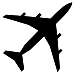 Roissy Charles de Gaulle – Gare d’Austerlitz – OrléansOption 1 : by trainAt the airport, follow the "Paris by train" signs. - Take the RER B and get off at "Saint Michel” Station. Then take RER C heading “Saint Martin d’Etampes” and get off at the next station (Gare d'Austerlitz). - Take the RER B and get off the train at the “Gare du Nord” Station and take the subway line n°5 heading “Place d’Italie” and stop at Austerlitz StationTicket: 10€ More information: https://www.parisaeroport.fr/en/passengers/accessDownload the general map of the RER lines on this link:http://www.ratp.fr/informer/pdf/orienter/f_plan.php?loc=reseaux&nompdf=rer&fm=gif Option 2 : by “Cars Air France”Line 4 and get off at "Gare de Lyon" stop. Cross the Seine to reach Gare d'Austerlitz (10 min walk)Ticket : 18€More information :  https://www.lebusdirect.com/les-horaires-roissy-cdg.html Option 3 :   by taxi (fixed price: 55€) - Terminal 1, exit gate 24 / arrivals - Terminal 2A, exit gate 6  - Terminal 2C, exit gate 14 - Terminal 2D, exit gate 7 - Terminal 2E, exit gate 10 / arrivals- Terminal 2F, exit gate 11 / arrivals- Terminal 2G, blue gate- Terminal 3 at the exit of the arrival hallMore information : http://forfait-taxi-aeroport.paris/combien-coute-taxi-entre_gare-austerlitz_et_cdgOnce in "Gare d'Austerlitz, there are trains to Orleans every hour. 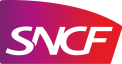 Train ticket costs around 21€ (second class). Book your ticket online :  https://www.oui.sncf/intercites/trajet/paris/orleansPlease, be careful; there are 2 stations at Orleans: "Les Aubrais-Orléans" and "Orléans".If you choose to get off the train at station “Les Aubrais-Orléans”, you’ll need to take the Tramway A heading “Hôpital La Source” to reach the city center of Orléans.Tramway ticket : 1€60Tickets allow unlimited connections to be made within one hour of the first validation.More information about the TAO network : https://www.reseau-tao.fr/45-Tram.html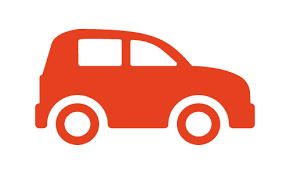 Airport shuttle to Orleans        If you're travelling with several persons, we advise you to share a private shuttle which will take you directly to Orleans. This is the easiest and less tiring way of coming to Orleans if you have a lot of luggages. It will cost you between 50 to 80 €/ person.Les gentlemen drivers : https://www.lesgentlemendrivers.fr/navette-orleans-roissyRoutair: https://routairorleans.fr/Transpers : https://transpers.fr/navette-aeroport-orleans Air Evasion: https://www.airevasion-orleans.fr/You're landing at Orly airport Orly – Gare d’Austerlitz – OrléansOption 1 : Follow the "Paris by Bus" signs. Take the bus line 183 and get off at « Pont de Rungis ». Then take the RER C heading Paris and get off at "Gare d'Austerlitz" station. Departure Bus 183:  Orly South: exit gate H, level 0, stop N°4Ticket  t+ : 2€. More information: http://www.orly-aeroport.fr/bus-183-orly-aeroport/Option 2 :  Follow the "Paris by Bus" signs. Take the ORLYBUS and get off at “Place Denfert Rochereau” stop . Then take the RER B  heading Mitry-Claye or Aéroport Charles de Gaulle and get off at “Saint-Michel-Notre-Dame” station. Then take RER C heading Saint Martin d’Etampes and get off at the next station (Gare d'Austerlitz).Departure ORLYBUS: - Orly South: exit gate L, level 0, stop N°3- Orly West, gate D, level 0, stop N°5Ticket : 8€70. More information : http://www.orly-aeroport.fr/orlybus/Option 3 : Follow the "ORLYVAL" signs.Take the automatic shuttle ORLYVAL and get off at “Antony” station. Then take the RER B heading Paris and get off at "Saint Michel-Notre-Dame” station. Then take RER C heading to “Saint Martin d’Etampes” and get off at the next station (Gare d'Austerlitz).Departure ORLYVAL: 	- Orly 4 South, gate K, level 0 - Orly West, gate A, level 1 close to hall 1 Ticket Paris-Orly via Antony : 12€. More information : https://www.orlyval.com/Once in "Gare d'Austerlitz, there are trains to Orleans every hour. Train ticket costs around 21€ (second class). Book your ticket online :  https://www.oui.sncf/intercites/trajet/paris/orleansPlease, be careful; there are 2 stations at Orleans: "Les Aubrais-Orléans" and "Orléans". Stop at "Orléans"Tickets allow unlimited connections to be made within one hour of the first validation.More information about the TAO network : https://www.reseau-tao.fr/45-Tram.htmlAirport shuttle to Orleans       If you're travelling with several persons, we advise you to share a private shuttle which will take you directly to Orleans. This is the easiest and less tiring way of coming to Orleans if you have a lot of luggages. It will cost you between 60 to 90 €/ person.Les gentlemen drivers : https://www.lesgentlemendrivers.fr/navette-orleans-roissyRoutair: https://routairorleans.fr/Transpers : https://transpers.fr/navette-aeroport-orleans Air Evasion: https://www.airevasion-orleans.fr/How to access « Centre de Conférences d’Orléans » ?The conference will take place at the Orléans conference centre (centre de conférences). It is located in the heart of the city of Orleans (localization). To get to the conference centre from Gare d’Orléans station, you can take the Bus :Line 2, heading “Ste Marie (Saint Jean de Braye)”, Aristide Briand stop Line 4, heading “Bicharderies (Fleury-Les-Aubrais)”, Centre de conférences stop 